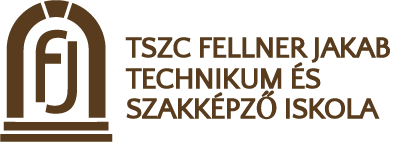 Képzési programTatabányai Szakképzési CentrumFellner Jakab Technikum 
és Szakképző Iskola2023-2024KÉPZÉSI PROGRAMÁgazati oktatás óraszámai 9. évfolyamonÉPÍTŐIPAR Ágazat4 0732 08 01	Ács4 0732 06 03	Burkoló4 0732 06 05	Festő, mázoló, tapétázó4 0732 06 08	Kőműves4 0732 06 14 	TetőfedőAz építőipar ágazaton belüli szakmák szakképző évfolyamainak óraszámai 
(10 és 11. évfolyam)4 0732 08 01	Ács4 0732 06 03	BurkolóFelnőttképzési jogviszonyban:4 0732 06 05 Festő, mázoló, tapétázó 4 0732 06 08	KőművesFelnőttképzési jogviszonyban:ÉPÜLETGÉPÉSZET Ágazat4 0732 07 03 Központifűtés- és gázhálózat rendszerszerelőÁgazati képzésAz épületgépészet ágazaton belüli szakmák szakképző évfolyamainak óraszámai 
(10 és 11. évfolyam)Felnőttképzési jogviszonyban:4 0732 07 04 Víz- és csatornarendszer-szerelőGÉPÉSZET Ágazat4 0715 10 07	Gépi és CNC gépkezelő 4 0715 10 08 	HegesztőGépészet ágazaton belüli szakmák szakképző évfolyamainak óraszámai 
(10 és 11. évfolyam)4 0715 10 07 Gépi és CNC forgácsolóFelnőttképzési jogviszonyban:4 0715 10 08 	HegesztőFA- ÉS BÚTORIPAR Ágazat4 0722 08 01 AsztalosAz fa- és bútoripar ágazaton belüli szakmák szakképző évfolyamainak óraszámai 
(10 és 11. évfolyam)Felnőttképzési jogviszony:Kreatív ágazat4 0723 16 03	DivatszabóAz kreatív ágazaton belüli szakmák szakképző évfolyamainak óraszámai 
(10 és 11. évfolyam)TECHNIKUS KÉPZÉSEK:Szépészet ágazat5 1012 21 01 FODRÁSZ11. évfolyam5 1012 21 03 KOZMETIKUS TECHNIKUS11. évfolyamFelnőttképzésben:Fa- és bútoripar ágazat5 0722 08 02 Faipari technikus9. évfolyam10. évfolyam11. évfolyamÉpítőipar ágazat5 0732 06 09  MAGASÉPÍTŐ TECHNIKUS9. évfolyam10. évfolyamheti összesenelméletgyakorlat9. évfolyamÉPÍTŐIPAR ÁGAZAT17413Munkavállalói ismeretek 0,5elmélet0,5Építőipari alapismeretek 3,5elmélet3,5Építőipari kivitelezési alapismeretek10gyakorlat10Építőipari rajzi alapismeretek 2gyakorlat2Munka- és környezetvédelem1gyakorlat1heti összelméletsaját gyakduális gyakorlat10. évfolyamÁcs271116Ácsszerkezetek 7elmélet7Ácsszerkezetek készítése 13gyakorlat13Állványok2elmélet2Állványok készítése2gyakorlat2Tetőfedések alapjai  2elmélet2Tetőfedések készítése1gyakorlat1heti összelméletsaját gyakduális gyak11. évfolyamÁcs271116Ácsszerkezetek 4elmélet4Ácsszerkezetek készítése 9gyakorlat9Állványok3elmélet3Állványok készítése2gyakorlat2Zsaluzatok, dúcolások 22Zsaluzatok, dúcolások készítése 33Tetőfedések készítése2gyakorlat2Munkavállalói idegen nyelv22heti összelméletsaját gyakduális gyak10. évfolyamBurkoló2710,50,516Burkolás előkészítés2,5elmélet1gyak01,5Beltéri burkolatok1,5elmélet1gyakorlat00,5Kültéri burkolatok 1,5elmélet1gyakorlat00,5Burkoló szakmai dokumentáció3elmélet2gyakorlat1Hideg padlóburkolatok 8elmélet1,5gyakorlat0,56Hideg falburkolatok 7,5elmélet2gyakorlat5,5Hidegburkolatok dokumentációja3elmélet2gyakorlat1heti összelméletsaját gyakduális gyak11. évfolyamBurkoló2711016Különleges burkolatok6elmélet1gyak05Különleges burkolatok dokumentációja1,5elmélet1gyakorlat00,5Melegburkolás7elmélet2gyakorlat05Melegburkolatok dokumentációja1,5elmélet1gyakorlat0,5Térburkolás4elmélet0,5gyakorlat03,5Térburkolatok dokumentációja2elmélet1gyakorlat1Hidegburkolatok dokumentációja3elmélet2,5gyakorlat0,5Munkavállalói idegen nyelv224 0732 06 03 Burkoló Évfolyam 13. évfolyam13. évfolyam13. évfolyam14. évfolyam14. évfolyam14. évfolyamA képzés összes óraszáma elméletgyakorlatösszesenelméletgyakorlatösszesenösszesenÉvfolyam összes óraszáma 31833665485169254972Munkavállalói ismeretekMunkavállalói ismeretek 3603600036Munkavállalói ismeretekÁlláskeresés 6066Munkavállalói ismeretekMunkajogi alapismeretek 1201212Munkavállalói ismeretekMunkaviszony létesítése 1201212Munkavállalói ismeretekMunkanélküliség 6066Munkavállalói idegen nyelvMunkavállalói idegen nyelv 3003000030Munkavállalói idegen nyelvAz álláskeresés lépései, álláshirdetések 6066Munkavállalói idegen nyelvÖnéletrajz és motivációs levél 9099Munkavállalói idegen nyelv„Small talk” – általános társalgás 6066Munkavállalói idegen nyelvÁllásinterjú 9099Építőipari közös ismeretekÉpítőipari alapismeretek 6006000060Építőipari közös ismeretekAz építőipar feladata, felosztása 5055Építőipari közös ismeretekAz építési munkák sorrendje, az építési folyamat résztvevői 5055Építőipari közös ismeretekAz építőipari szakmák és az építőipari feladatokhoz kapcsolódó szakmák tevékenységi körei 1001010Építőipari közös ismeretekAz épített környezet, települések, települési infrastruktúra 6066Építőipari közös ismeretekÉpületek, építmények csoportosítása, jellemzői, lakóépületek helyiségeinek, méreteinek, tájolásának ismerete 6066Építőipari közös ismeretekÉpületszerkezetek fogalma, rendeltetése, csoportosítása 6066Építőipari közös ismeretekÉpítési technológiák, építési módok 6066Építőipari közös ismeretekAz építőipar és a digitalizáció kapcsolata 1601616Építőipari közös ismeretekÉpítőipari kivitelezési alapismeretek 0132132000132Építőipari közös ismeretekAz építőipari munkáknál használt anyagok ismerete 151515Építőipari közös ismeretekSzerszámok, eszközök, gépek ismerete és alkalmazása 101010Építőipari közös ismeretekÉpítőipari alapfeladatok készítése 969696Építőipari közös ismeretekDokumentáció és prezentáció 111111Építőipari közös ismeretekÉpítőipari rajzi alapismeretek 3003000030Építőipari közös ismeretekRajzi alapfogalmak 444Építőipari közös ismeretekMűszaki rajzok készítése 181818Építőipari közös ismeretekSzabadkézi rajzok készítése 888Építőipari közös ismeretekMunka- és környezetvédelem 0181800018Építőipari közös ismeretekÁltalános munkavédelmi ismeretek 666Építőipari közös ismeretekTűzvédelem 333Építőipari közös ismeretekKörnyezetvédelem 444Építőipari közös ismeretekA munkavédelem építőipari vonatkozásai 555Építőipari közös ismeretekTanulási terület összóraszáma 156150306000306Burkolás előkészítés 181836036Burkolatok anyagszükséglete 999Burkolatok kitűzése 999Burkolatok aljzatai, felület-ellenőrzés, aljzat-előkészítés 999Burkolás szerszámai, gép- és eszközismeret 999Beltéri burkolatok 991800018Beltéri burkolatok anyagai 9909Beltéri burkolatok, burkolási technológiák 9909Kültéri burkolatok 991800018Kültéri burkolatok anyagai 9909Kültéri burkolatok, burkolási technológiák 9909Burkoló szakmai dokumentáció 26103600036Felmérési gyakorlat, felmérési vázlat 5505Burkolási tervek 5505Padlóburkolatok anyagszükséglete 5505Falburkolatok anyagszükséglete 6606Árajánlat készítése 5505A műszaki rajz alapjai 5505Digitális szakmai ismeretek 5505Tanulási terület összóraszáma 6246108000108 HidegburkolatokHideg padlóburkolatok 24608400084 HidegburkolatokHideg padlóburkolatok anyagai, megmunkálásuk 80808 HidegburkolatokHideg padlóburkolatok kitűzése 8808 HidegburkolatokHideg padlóburkolatok aljzatai 8808 HidegburkolatokHideg padlóburkolási technológiák 16016016 HidegburkolatokHideg padlóburkolás kivitelezése 4444044 HidegburkolatokHideg falburkolatok 24669000090 HidegburkolatokHideg falburkolatok anyagai, megmunkálásuk 8808 HidegburkolatokHideg falburkolatok kitűzése 1010010 HidegburkolatokHideg falburkolatok aljzatai 1010010 HidegburkolatokHideg falburkolási technológiák 1616016 HidegburkolatokHideg falburkolás kivitelezése 4646046 HidegburkolatokHidegburkolatok dokumentációja 52146600066 HidegburkolatokHideg padlóburkolatok rajza 1313013 HidegburkolatokHideg falburkolatok rajza 1313013 HidegburkolatokHidegburkolatok felmérése 7707 HidegburkolatokHidegburkolatok mennyiségszámítása 1313013 HidegburkolatokBurkolatkészítő szoftverismeret 7707 HidegburkolatokSzakmai dokumentáció 1313013 HidegburkolatokTanulási terület összóraszáma 100140240000240Melegburkolás 022527474Melegburkolatok anyagai 0444Melegburkolás szerszámai, eszközei 0222Melegburkolatok kitűzése  04111515Melegburkolási technológiák 0444Melegburkolás kivitelezése 0212121Faburkolatok anyagai 0444Parkettázás szerszámai, eszközei 0444Parkettázás kivitelezése 0202020Melegburkolatok dokumentációja 000931212Melegburkolatok rajza 0333Melegburkolatok felmérése 0333Melegburkolatok mennyiségszámítása 0333Szakmai dokumentáció 0333Tanulási terület összóraszáma 00031558686Különleges burkolatokKülönleges burkolatok 019537272Különleges burkolatokKülönleges burkolatok anyagai, előkészítése, kitűzése 0666Különleges burkolatokKülönleges burkolási technológiák 0131313Különleges burkolatokKülönleges burkolatok kivitelezése 0535353Különleges burkolatokKülönleges burkolatok dokumentációja 01081818Különleges burkolatokKülönleges burkolatok rajza 0555Különleges burkolatokKülönleges burkolatok felmérése 0888Különleges burkolatokKülönleges burkolatok mennyiségszámí-0555Különleges burkolatoktása 0555Különleges burkolatokTanulási terület összóraszáma 00029619090TérburkolatokTérburkolás  013415454TérburkolatokTérburkolatok anyagai 0444TérburkolatokTérburkolási technológiák 0444TérburkolatokTérburkolás eszközei, szerszámai 0555TérburkolatokTérburkolás kitűzése 0666TérburkolatokTérburkolás előkészítése 0666TérburkolatokTérburkolás kivitelezése 0292929TérburkolatokTérburkolatok dokumentációja 012122424TérburkolatokTérburkolatok rajza 0666TérburkolatokTérburkolatok felmérése 0666TérburkolatokTérburkolat mennyiségszámítása 0666TérburkolatokÉpületinformációs modellezés (BIM) 0777TérburkolatokTanulási terület összóraszáma 00025537878Egybefüggő szakmai gyakorlat: 64heti összesenelméletsaját gyakduális gyak10. évfolyamFestő, mázoló, tapétázó278316Falfelületek festése, díszítése 10elmélet3gyak16Mázolási ismeretek 7elmélet2gyakorlat14Tapétázási munkák ismerete10elmélet3gyakorlat16heti összesenelméletsaját gyakduális gyak11. évfolyamFestő, mázoló, tapétázó278316Falfelületek festése, díszítése 9elmélet2gyak16Mázolási ismeretek 7elmélet2gyakorlat14Tapétázási munkák ismerete9elmélet2gyakorlat16Munkavállalói idegen nyelv22heti összesenelméletsaját gyakduális gyak10. évfolyamKőműves2711016Földmunkák, alapok 3elmélet1,5gyak01,5Falszerkezetek6elmélet2gyakorlat4Nyílásáthidalók, boltövek 2elmélet1gyakorlat1Koszorúk, födémek, boltozatok 6elmélet2gyakorlat4Lépcsők, rámpák3,5elmélet1,5gyakorlat2Vakolási munkák 3,5elmélet0,5gyakorlat3Kültéri burkolatok 1elmélet0,5gyakorlat0,5Szakmai portfólió1elmélet1gyakorlatSzakmai számítások 1elmélet1gyakorlatheti összesenelméletsaját gyakduális gyak11. évfolyamKőműves2711016Földmunkák, alapok 1,5elmélet0,5gyak01Falszerkezetek5elmélet1gyakorlat4Nyílásáthidalók, boltövek 2,5elmélet0,5gyakorlat2Koszorúk, födémek, boltozatok 4,5elmélet1gyakorlat3,5Lépcsők, rámpák3,5elmélet1gyakorlat2,5Vakolási munkák 1,5elmélet0,5gyakorlat1Kültéri burkolatok 2elmélet0,5gyakorlat1,5Szakmai portfólió1,5elmélet1gyakorlat0,5Szakmai számítások 3elmélet3gyakorlatMunkavállalói idegen nyelv224 0732 06 14TetőfedőÉvfolyam 13. évfolyam13. évfolyam13. évfolyam14. évfolyam14. évfolyam14. évfolyamA képzés összes óraszáma elméletgyakorlatösszesenelméletgyakorlatösszesenÉvfolyam összes óraszáma 31135266399144243972Munkavállalói ismeretekMunkavállalói ismeretek 3603600036Munkavállalói ismeretekÁlláskeresés 6066Munkavállalói ismeretekMunkajogi alapismeretek 1201212Munkavállalói ismeretekMunkaviszony létesítése 1201212Munkavállalói ismeretekMunkanélküliség 6066Munkavállalói idegen nyelvMunkavállalói idegen nyelv 0000303030Munkavállalói idegen nyelvAz álláskeresés lépései, álláshirdetések 000666Munkavállalói idegen nyelvÖnéletrajz és motivációs levél 000999Munkavállalói idegen nyelv„Small talk” – általános társalgás 000666Munkavállalói idegen nyelvÁllásinterjú 000999Építőipari közös ismeretekÉpítőipari alapismeretek 6006000060Építőipari közös ismeretekAz építőipar feladata, felosztása 5055Építőipari közös ismeretekAz építési munkák sorrendje, az építési folyamat résztvevői 5055Építőipari közös ismeretekAz építőipari szakmák és az építőipari feladatokhoz kapcsolódó szakmák tevékenységi körei 1001010Építőipari közös ismeretekAz épített környezet, települések, települési infrastruktúra 6066Építőipari közös ismeretekÉpületek, építmények csoportosítása, jellemzői, lakóépületek helyiségeinek, méreteinek, tájolásának ismerete 6066Építőipari közös ismeretekÉpületszerkezetek fogalma, rendeltetése, csoportosítása 6066Építőipari közös ismeretekÉpítési technológiák, építési módok 6066Építőipari közös ismeretekAz építőipar és a digitalizáció kapcsolata 1601616Építőipari közös ismeretekÉpítőipari kivitelezési alapismeretek 0132132000132Építőipari közös ismeretekAz építőipari munkáknál használt anyagok ismerete 151515Építőipari közös ismeretekSzerszámok, eszközök, gépek ismerete és alkalmazása 101010Építőipari közös ismeretekÉpítőipari alapfeladatok készítése 969696Építőipari közös ismeretekDokumentáció és prezentáció 111111Építőipari közös ismeretekÉpítőipari rajzi alapismeretek 3003000030Építőipari közös ismeretekRajzi alapfogalmak 444Építőipari közös ismeretekMűszaki rajzok készítése 181818Építőipari közös ismeretekSzabadkézi rajzok készítése 888Építőipari közös ismeretekMunka- és környezetvédelem 0181800018Építőipari közös ismeretekÁltalános munkavédelmi ismeretek 666Építőipari közös ismeretekTűzvédelem 333Építőipari közös ismeretekKörnyezetvédelem 444Építőipari közös ismeretekA munkavédelem építőipari vonatkozásai 555Építőipari közös ismeretekTanulási terület összóraszáma 12615027603030306Ácsszerkezetek 97097097Ács szakma eszközei 8808Ács szakma anyagai1515015Fakötések 1515015Tetőidomok1515015Fedélszerkezetek I. 2222022Fedélszerkezetek II. 2222022Ácsszerkezetek készítése 0162162000162Ácsszerkezetek készítése 01621620162ÁllványokÁllványok5205200052ÁllványokÁllványok52052052ÁllványokÁllványok készítése0404000040ÁllványokÁllványok készítése04040040Tetőfedések alapjai Tetőfedések alapjai 00222222Tetőfedések alapjai Tetőfedési ABC00222222Tetőfedések alapjai Tetőfedések készítése0000272727Tetőfedések alapjai Tetőfedések készítése00272727TetőfedésekTetőfedések0007707777TetőfedésekTetőfedések000595959TetőfedésekÉpületinformációs modellezés (BIM) 00181818TetőfedésekTetőfedések kivitelezése0000575757TetőfedésekTetőfedések kivitelezése00575757Egybefüggő szakmai gyakorlat: 66heti összesenelméletgyakorlat9. évfolyamÉPÜLETGÉPÉSZET17413Munkavállalói ismeretek 0,5elmélet0,5Elektronikai alapozás 2gyakorlat2Épületgépészeti alapozás I.3,5elmélet2,5gyakorlat1Műszaki rajzismeret 2elmélet1gyakorlat1Épületgépészeti mérések I. 3gyakorlat3Épületgépészeti csővezetékek 6gyakorlat6heti összesenelméletsaját gyakduális gyak10. évfolyamKözpontifűtés- és gázhálózatrendszer-szerelő 274716Fűtési rendszerek I. 10elmélet2gyakorlat53Hegesztési alapismeretek 4gyakorlat4Épületgépészeti alapozás II.5elmélet1gyakorlat22Gázhálózatok I 8elmélet1gyakorlat7heti összesenelméletsaját gyakduális gyak11. évfolyamKözpontifűtés- és gázhálózatrendszer-szerelő 276516Fűtési rendszerek II. 7elmélet1gyakorlat6Épületgépészeti tervdokumentációés munkairányítás 4elmélet0,5gyakorlat3,50Épületgépészeti mérések II. 5,5elmélet1gyakorlat1,53Gázhálózatok II4elmélet0,5gyakorlat3,5Égéstermék elvezetés 4,5elmélet1gyakorlat3,5 Munkavállalói idegen nyelv22Évfolyam 13. évfolyam13. évfolyam13. évfolyam14. évfolyam14. évfolyam14. évfolyamA képzés összes óraszáma elméletgyakorlatösszesenelméletgyakorlatösszesenÉvfolyam összes óraszáma 2164566721622704321104Munkavállalói ismeretek 36036036Álláskeresés 10010010Munkajogi alapismeretek 13013013Munkaviszony létesítése 13013013Munkanélküliség 00000Munkavállalói idegen nyelv 003003030Az álláskeresés lépései, álláshirdetések 006066Önéletrajz és motivációs levél 009099„Small talk” – általános társalgás 006066Állásinterjú 009099Elektronikai alapozás 03636036Az atom szerkezete és a villamos kölcsönhatás 03303Az atom elektronjának energiája 03303Villamos tér, villamos töltés, feszültség, áramerősség, ellenállás 03303Villamos áram előállítása és továbbítása 03303Elektromos áram hőhatása, vegyi hatása, mágneses hatása, fényhatása, élettani hatása 04404Érintésvédelem és az érintésvédelem módja 04404Egyen- és váltakozó áram, az áramkör felépítése 04404Ohm törvényén alapuló ellenállások az irányítástechnikában 04404Villamos munka, teljesítmény, hatásfok 04404Kapcsolási sémák, villamos gépek 04404Épületgépészeti alapozás I. 363066066Épületgépészeti alapfogalmak 181533033Épületgépészeti rendszerelemek 181533033Műszaki rajzismeret 241236036Műszaki rajzok I. 7310010Műszaki rajzjelek 7411011Műszaki rajzok II 63909Társszakmák rajzanyaga 42606Épületgépészeti mérések I. 03636036Mérőeszközök 07707Hossz- és távolságmérés 07707Hőmérsékletmérés 08808Nyomásmérés 08808Mérési eredmények 06606Épületgépészeti csővezetékek 09090090Csőszerelés előkészítése 01212012Csőszerelési feladatok 03535035Vezetékhálózat kialakítása 02828028Csőhálózat üzembe helyezése 01515015Tanulási terület összóraszáma 9620430030030330Épületgépészeti munkákHegesztési alapismeretek 0969600096Épületgépészeti munkákHegesztési alapok 0999Épületgépészeti munkákAnyagok megmunkálása hegesztéssel 0111111Épületgépészeti munkákBevontelektródás kézi ívhegesztés 0151515Épületgépészeti munkákFogyóelektródás védőgázas ívhegesztés 0151515Épületgépészeti munkákLánghegesztés 0151515Épületgépészeti munkákVágás 0101010Épületgépészeti munkákVolframelektródás ívhegesztés 0151515Épületgépészeti munkákEgyéb hegesztési eljárások 0666Épületgépészeti munkákÉpületgépészeti alapozás II. 6243000030Épületgépészeti munkákAnyagismeret, anyagvizsgálat 281010Épületgépészeti munkákFémek alakítása 281010Épületgépészeti munkákMűanyagok, polimerek alakítása 281010Épületgépészeti munkákÉpületgépészeti mérések II. 012486060Épületgépészeti munkákAlapmérések 0281010Épületgépészeti munkákHidrotechnikai mérések 02799Épületgépészeti munkákHőtechnikai mérések 02688Épületgépészeti munkákHűtéstechnikai mérések 02799Épületgépészeti munkákLégtechnikai mérések 02688Épületgépészeti munkákAkusztikai mérések 01788Épületgépészeti munkákHidraulikai beszabályozás 01788Épületgépészeti munkákÉpületgépészeti tervdokumentáció és munkairányítás 00545454Épületgépészeti munkákÉpítészeti tervek 00121212Épületgépészeti munkákÉpületgépészeti tervek 00151515Épületgépészeti munkákÉpületgépészeti tervdokumentációk 00111111Épületgépészeti munkákHatósági eljárások és szolgáltatói közreműködések  00888Épületgépészeti munkákÁtadás/átvételi eljárások 00888Épületgépészeti munkákTanulási terület összóraszáma 612012612102114240Vízellátás, csatornázásVízellátás I.3696132000132Vízellátás, csatornázásÁramlástani alapismeretek, nyomásveszt.10304000040Vízellátás, csatornázásA víz tulajdonságai, vízkezelési módok13334600046Vízellátás, csatornázásA vízellátás általános szabályai13334600046Vízellátás, csatornázásVízellátás II.012486060Vízellátás, csatornázásAz ivóvízhálózat szerelvényei, csapolófajták03121515Vízellátás, csatornázásTűzivíz 03121515Vízellátás, csatornázásNyomáspróba elvégzése03121515Vízellátás, csatornázásVíznyerő/nyelő épületgépészeti berendezések03121515Vízellátás, csatornázásCsatornázás I.7836114108120228342Vízellátás, csatornázásSzennyvizek csoportosítása 30124200042Vízellátás, csatornázásA csatornahálózat kialakításának általános szabályai48247200072Vízellátás, csatornázásCsatornázás II.054247878Vízellátás, csatornázásA szennyvízelvezető rendszer szerelvényei01782525Vízellátás, csatornázásA szennyvíz-, csapadékvíz-elvezetés méretezése, szerelése01782525Vízellátás, csatornázásVíznyerő/nyelő épületgépészeti berendezések01061616Vízellátás, csatornázásDuguláselhárítás 01021212Vízellátás, csatornázásUszodatechnikai ismeretek0363636Vízellátás, csatornázásUszodatechnikai rendszerek0181818Vízellátás, csatornázásAz uszodai vízkezelés szerelvényei 0181818Vízellátás, csatornázásTanulási terület összóraszáma 114132246120168288534heti összesenelméletgyakorlat9. évfolyamGÉPÉSZET17413Munkavállalói ismeretek 0,5elmélet0,5Villamos alapismeretek 8elmélet1,5gyakorlat6,5Gépészeti alapismeretek 8,5elmélet2gyakorlat6,5heti összesenelméletsaját gyakduális gyak10. évfolyamGépi és CNC forgácsoló278,54,514Gyártás-előkészítés 3elmélet2gyakorlat1Forgácsoló megmunkálások 20,5elmélet5,5gyakorlat3,511,5Minőségellenőrzés 3,5elmélet1gyakorlat11,5heti összesenelméletsaját gyakduális gyak11. évfolyamGépi és CNC forgácsoló2711016CNC-gépkezelés és -forgácsolás 10elmélet3gyakorlat7Forgácsoló megmunkálások 9elmélet2gyakorlat7CNC-programozás alapjai 6elmélet4gyakorlat2Munkavállalói idegen nyelv224 0715 10 07 Gépi és CNC forgácsoló Gépi és CNC forgácsoló Évfolyam 1. évfolyam1. évfolyam1. évfolyam2. évfolyam2. évfolyam2. évfolyamA képzés összes óraszáma elméletgyakorlatösszesenelméletgyakorlatösszesenÉvfolyam összes óraszáma 24228660067241308972Munkavállalói ismeretek Munkavállalói ismeretek 36036036Munkavállalói ismeretek Álláskeresés 60606Munkavállalói ismeretek Munkajogi alapismeretek 12012012Munkavállalói ismeretek Munkaviszony létesítése 12012012Munkavállalói ismeretek Munkanélküliség 60606Munkavállalói idegen nyelv 3003000030Az álláskeresés lépései, álláshirdetések 6060006Önéletrajz és motivációs levél 9090009„Small talk” – általános társalgás 6060006Állásinterjú 9090009Villamos alapismeretek 54661200120Villamos áramkör 122234034Villamos áramkör ábrázolása 10414014Villamos áramkör kialakítása 12820020Villamos biztonságtechnika 8816016Villamos áramkörök mérése, dokumentá-122436036Gépészeti alapismeretek 54541080108Munkabiztonság, tűz- és környezetvédelem 60606Műszaki rajz alapjai 101626026Anyag- és gyártásismeret 12012012Fémipari alapmegmunkálások 82028028Projektmunka 181836036Tanulási terület összóraszáma 174120294000294Gyártás-előkészítés 0Anyagválasztás 12303A forgácsolószerszámok anyagai  12303Segédanyagok 21303Műszaki dokumentációk 42606Forgácsoló szerszámgépek 24606Szerszámgépek készülékei 23505Pneumatikus és hidraulikus rendszerek elemei 4610010Tanulási terület összóraszáma 16203600036Forgácsoló megmunkálások 4212016253133186348A forgácsolás alapjai 626320101042Esztergálás 1836540101064Marás 1236480101058Furatmegmunkálások 622280101038Köszörülés 06162222Egyéb forgácsoló megmunkálások 05101515Karbantartási feladatok 00555Projektfeladat 04262104104Minőségellenőrzés 10263636Geometriai mérések 2688Alak-és helyzetellenőrzések 2688Felületi érdesség mérése 1677Anyagvizsgálatok 2688Statisztikai folyamatszabályozó rendszerek (SPC) 2022Minőségbiztosítási rendszerek 1233Tanulási terület összóraszáma 5214619853133186384Korszerű forgácsoló technológiákCNC-gépkezelés és -forgácsolás 63642145468110Korszerű forgácsoló technológiákA gépkezelés alapjai 63000000Korszerű forgácsoló technológiákMunkadarab- és szerszámbefogás 0602022Korszerű forgácsoló technológiákProgramszerkesztés, -tesztelés 002182020Korszerű forgácsoló technológiákMegmunkálások 0004182222Korszerű forgácsoló technológiákProjektfeladat 0006182424Korszerű forgácsoló technológiákCNC-programozás alapjai 030300545484Korszerű forgácsoló technológiákA programozás alapjai 0660006Korszerű forgácsoló technológiákCímkódos programozás 0660006Korszerű forgácsoló technológiákEsztergálási műveletek programozása 0660181824Korszerű forgácsoló technológiákMarási műveletek programozása 0660181824Korszerű forgácsoló technológiákFuratmegmunkálási műveletek programozása 0660181824Korszerű forgácsoló technológiákTanulási terület összóraszáma 7214108122194Egybefüggő szakmai gyakorlat: Egybefüggő szakmai gyakorlat: 64heti összesenelméletsaját gyakduális gyak10. évfolyamHegesztő279216Műszaki dokumentáció3elmélet3Gépészeti alapmérések2elmélet1gyakorlat1Anyagismeret, anyagvizsgálat 2elmélet1gyakorlat1Hegesztés alapismeretei 10elmélet2gyakorlat26Fogyó elektródás ívhegesztés bevont elektródával (kézi ívhegesztés) 5elmélet1gyakorlat4Gázhegesztés5elmélet1gyakorlat4heti összesenelmsaját gyakduális gyak11. évfolyamHegesztő277,53,516Egyéb hegesztési eljárások0,5elmélet0,5Fogyó elektródás védőgázas (MIG/MAG) ívhegesztés7elmélet1gyakorlat15Volfrámelektródás semleges védőgázas ívhegesztés (TIG9elmélet2gyakorlat16A hegesztett kötések minőségi követelményei 1elmélet0,5gyakorlat0,5Fogyó elektródás ívhegesztés bevont elektródával (kézi ívhegesztés) 5elmélet1gyakorlat0,53,5Gázhegesztés2,5elmélet0,5gyakorlat11Munkavállalói idegen nyelv 22heti összesenelméletgyakorlatAsztalos17413Munkavállalói ismeretek 0,5elmélet0,5Ábrázolási alapismeretek4elmélet2gyakorlat2Mérési alapismeretek 1gyakorlat1Fa- és bútoripari alapgyakorlat 8elmélet1gyakorlat7Anyagismeret 2elmélet0,5gyakorlat1,5Digitális alapismeretek 1,5gyakorlat1,5heti összesenelméletsaját gyakduális gyak10. évfolyamAsztalos278316Bútoripari termékek gyártása9elmélet2gyak34Épületasztalos-ipari termékek gyártása7elmélet2gyakorlat5Asztalos gépismeret 5elmélet1gyakorlat4Asztalosipari CAD- és CNC-technológia 2,5elmélet1gyakorlat1,5Anyagismeret1,5elmélet0,5gyakorlat1Integratív ismeretek2elmélet1,5gyakorlat0,5heti összesenelméletsaját gyakduális gyak11. évfolyamAsztalos279,51,516Bútoripari termékek gyártása6,5elmélet1,5gyak1,53,5Épületasztalos-ipari termékek gyártása7elmélet2gyakorlat5Asztalos gépismeret 2,5elmélet0,5gyakorlat2Asztalosipari CAD- és CNC-technológia 4elmélet1gyakorlat3Anyagismeret2elmélet0,5gyakorlat1,5Integratív ismeretek3elmélet2gyakorlat1Munkavállalói idegen nyelv 224 0722 08 01ASZTALOSÉvfolyam 13. évfolyam13. évfolyam13. évfolyam14. évfolyam14. évfolyam14. évfolyamA képzés összes óraszáma elméletgyakorlatösszesenelméletgyakorlatösszesenÉvfolyam összes óraszáma 14146060171236307972Munkavállalói ismeretek 36036036Álláskeresés 60606Munkajogi alapismeretek 12012012Munkaviszony létesítése 12012012Munkanélküliség 60606Munkavállalói idegen nyelvMunkavállalói idegen nyelv03003030Munkavállalói idegen nyelvAz álláskeresés lépései, álláshirdetések 06066Munkavállalói idegen nyelvÖnéletrajz és motivációs levél 09099Munkavállalói idegen nyelv„Small talk” – általános társalgás 06066Munkavállalói idegen nyelvÁllásinterjú 09099 Fa- és bútoripari alapozásÁbrázolási alapismeretek 371754054 Fa- és bútoripari alapozásAlapfogalmak, síkmértani szerkesztések  80808 Fa- és bútoripari alapozásÁbrázolási módok, rajzok fajtái  80808 Fa- és bútoripari alapozásFakötések, alapszerkezetek  131730030 Fa- és bútoripari alapozásBútorfajták, ergonómiai alapok  80808 Fa- és bútoripari alapozásMérési alapismeretek 12618018 Fa- és bútoripari alapozásMérőeszközök és alapvető mérések  06606 Fa- és bútoripari alapozásAlapvető számítások 12012012 Fa- és bútoripari alapozásFa- és bútoripari alapgyakorlat 24961200120 Fa- és bútoripari alapozásBiztonságos munkavégzés 9817017 Fa- és bútoripari alapozásGyártási alapdokumentumok  15015015 Fa- és bútoripari alapozásKézi alapműveletek  02222022 Fa- és bútoripari alapozásGépi alapműveletek  02222022 Fa- és bútoripari alapozásTermékkészítés  04444044 Fa- és bútoripari alapozásAnyagismeret 121224024 Fa- és bútoripari alapozásFaanyagismeret 44808 Fa- és bútoripari alapozásKárpitosipari alapanyagok 44808 Fa- és bútoripari alapozásFa- és lemeztermékek 44808 Fa- és bútoripari alapozásDigitális alapismeretek 02424024 Fa- és bútoripari alapozásAlapfogalmak 03303 Fa- és bútoripari alapozásSzövegszerkesztés 09909 Fa- és bútoripari alapozásTáblázatkezelés 01212012 Fa- és bútoripari alapozásTanulási terület összóraszáma 85155240000240Asztalosipari termékek gyártásaBútoripari termékek gyártása 16126142125062204Asztalosipari termékek gyártásaA bútoripari termékek szerkezete, a gyártás során használt anyagok 6066Asztalosipari termékek gyártásaAsztalok szerkezete és gyártása 0202020Asztalosipari termékek gyártásaTárolóbútorok, szekrények szerkezete és gyártása 0282800028Asztalosipari termékek gyártásaBeépített bútorok szerkezete és gyártása 0242400024Asztalosipari termékek gyártásaÜlő- és fekvőbútorok szerkezete és gyártása 0181806624Asztalosipari termékek gyártásaLapszerkezetű termékek gyártása 0121208820Asztalosipari termékek gyártásaBútoripari szerelési ismeretek 012120121224Asztalosipari termékek gyártásaBútoripari termékek, portfólió készítése 10122212243658Asztalosipari termékek gyártásaÉpületasztalos-ipari termékek gyártása 169210826153179287Asztalosipari termékek gyártásaA nyílászárók gyártása során felhasznált anyagok 5055Asztalosipari termékek gyártásaA nyílászárók felépítése, működése, méretei 4044Asztalosipari termékek gyártásaHagyományos és korszerű, hőszigetelt ablakok 024240212145Asztalosipari termékek gyártásaHagyományos és utólag szerelhető tokszerkezetek 012120282840Asztalosipari termékek gyártásaLépcsők 0000202020Asztalosipari termékek gyártásaFal- és mennyezetburkolatok 018180181836Asztalosipari termékek gyártásaÉpületasztalos-ipari szerelési ismeretek 013130363649Asztalosipari termékek gyártásaÉpületasztalos-ipari termékek, portfólió készítése 7253226305688Asztalosipari termékek gyártásaTanulási terület összóraszáma 3221825038203241491Asztalos gépismeret 6394500045Faipari alapgépek ismerete 671300013A lapmegmunkálás és az élzárás gépei 0660006A furnérozás gépei 0660006A felületkezelés gépei 0770007CNC-megmunkáló gépek 0131300013Asztalosipari CAD- és CNC-technológia 630367233066CAD-alapok 6121818Rajzkészítés számítógéppel 0181805523CNC-alapismeretek 07077Munkavégzés CNC-gépekkel 00181818Tanulási terület összóraszáma 12698172330111Gyártás előkészítési feladatokAnyagismeret 12183000030Gyártás előkészítési feladatokFaanyagok 9090009Gyártás előkészítési feladatokFurnérok, lap- és lemezipari termékek 3470007Gyártás előkészítési feladatokRagasztóanyagok 660006Gyártás előkészítési feladatokFelületkezelő anyagok 880008Gyártás előkészítési feladatokIntegratív ismeretek 00026103636Gyártás előkészítési feladatokMűszaki dokumentáció 0001001010Gyártás előkészítési feladatokPortfóliókészítés 0001061616Gyártás előkészítési feladatokVizsgaremek dokumentálása 06066Gyártás előkészítési feladatokInformatikai eszközök használata 00444Gyártás előkészítési feladatokTanulási terület összóraszáma 12183026103666Egybefüggő szakmai gyakorlat: Egybefüggő szakmai gyakorlat: 6464heti összesenelméletgyakorlat9. évfolyamKREATÍV ágazat17413Munkavállalói ismeretek 0,5elmélet0,5Ábrázolási gyakorlat3gyakorlat3Kreatív műhely10elmélet1gyakorlat9Művészettörténeti alapismeretek  2elmélet2Munkahelyi egészség és biztonság 0,5elmélet0,5Digitális szakmai ismeretek 1gyakorlat1heti összesenelméletgyakorlat10. évfolyamDivatszabó271215Textiltermékek szabásminta-készítése2elmélet2Textiltermékek gyártástechnológiája1elmélet1Textiltermékek készítése gyakorlat 4gyakorlat4Lakástextíliák gyártástechnológiája1elmélet1Lakástextíliák készítése3gyakorlat3Anyagismeret 2elmélet2Női ruhák gyártástechnológiája2elmélet2Női ruhák készítése gyakorlat 7gyakorlat7Női ruhák szerkesztése, modellezése3elmélet3Női ruhák szerkesztése, modellezése gyakorlat 1gyakorlat1Modellrajz és stílustan 1elmélet1heti összesenelméletgyakorlat11. évfolyamDivatszabó271116Áruismeret1gyakorlat1Női ruhák értékesítése 1elmélet1Női ruhák gyártástechnológiája3elmélet3Női ruhák készítése gyakorlat 11gyakorlat11Női ruhák szerkesztése, modellezése4elmélet4Női ruhák szerkesztése, modellezése gyakorlat 4gyakorlat4Modellrajz és stílustan 1elmélet1Munkavállalói idegen nyelv 22Tantárgyak9. évfolyam10. évfolyam11. évfolyam12. évfolyam13. évfolyam9-13. óraszám összesenÁgazati alapoktatás79000576Szakirányú oktatás001414241752heti összesenelméletgyakorlat9. évfolyamszépészet761Szépészeti kommunikáció és szolgáltatásetika1elmélet1Szépészeti informatika0,5elmélet0,5Szépészeti ábrázoló művészet2elmélet2Művészet-és divattörténet0,5elmélet0,5Szépészeti szolgáltatások alapismeretei 1elmélet1Munka-és környezetvédelem1elmélet1Alkalmazott kémia gyakorlat1gyakorlat110. évfolyamheti összesenelméletgyakorlattechnikusszépészet981Szépészeti kommunikáció és szolgáltatásetika1elmélet1Szépészeti informatika0,5elmélet0,5Szépészeti ábrázoló művészet2elmélet2Művészet-és divattörténet1elmélet1Alkalmazott biológia3elmélet3Alkalmazott kémia gyakorlat1gyakorlat1Munkavállalói ismeretek 0,5elmélet0,514Fodrász anatómia, élettan2Alkalmazott kémia 2Fodrász szakmai ismeretek2Anyagismeret2Fodrász szakmai gyakorlat 614Élettan, egészségtan1Kozmetikai kémia gyakorlat2Kozmetikus szakmai ismeretek3Kozmetikus anyagismeret2Kozmetikus szakmai gyakorlat65 1012 21 03Kozmetikus technikusKozmetikus technikusKozmetikus technikustanulási területTantárgyÉvfolyam 13. évfolyam13. évfolyam13. évfolyam14. évfolyam14. évfolyam14. évfolyam14. évfolyamA képzés összes óraszáma elméletgyakorlatÖsszesenelméletgyakorlatÖsszesenÉvfolyam összes óraszáma 16646557182255337972972Munkavállalói ismeretekMunkavállalói ismeretek 3636003636Munkavállalói ismeretekÁlláskeresés 66066Munkavállalói ismeretekMunkajogi alapismeretek 121201212Munkavállalói ismeretekMunkaviszony létesítése 121201212Munkavállalói ismeretekMunkanélküliség 66066Munkavállalói idegen nyelvMunkavállalói idegen nyelv 0300303030Munkavállalói idegen nyelvAz álláskeresés lépései, álláshirdetések 06666Munkavállalói idegen nyelvÖnéletrajz és motivációs levél 09999Munkavállalói idegen nyelv„Small talk” – általános társalgás 06666Munkavállalói idegen nyelvÁllásinterjú 09999Szépészet ágazati alapozó 1Szépészeti kommunikáció és szolgáltatásetika018180001818Szépészet ágazati alapozó 1A normák és szerepük: viselkedési normák –illik, nem illik22022Szépészet ágazati alapozó 1Kommunikáció a vendéggel22022Szépészet ágazati alapozó 1Vendégtípusok33033Szépészet ágazati alapozó 1A kommunikáció gyakorlata a szépségsza-lonba33033Szépészet ágazati alapozó 1A normák és szerepük: jog és etika22022Szépészet ágazati alapozó 1Nyilvánosság és kommunikáció: informá-cióforrások használata és információter-jesztés a szépségszalonban22022Szépészet ágazati alapozó 1Konfliktus-és reklamációkezelés, tanács-adás22022Szépészet ágazati alapozó 1Személyes adatok kezelése a szépészetben22022Szépészet ágazati alapozó 1Szépészeti informatika036360003636Szépészet ágazati alapozó 1IKT-eszközök a szépészetben33033Szépészet ágazati alapozó 1IKT-eszközök használata, digitális írástu-dás151501515Szépészet ágazati alapozó 1Prezentációkészítés181801818Szépészet ágazati alapozó 1Szépészeti ábrázoló művészet036360003636Szépészet ágazati alapozó 1Szabadkézi rajz 77077Szépészet ágazati alapozó 1Kollázstechnika33033Szépészet ágazati alapozó 1Ecsetkezelési technikák88088Szépészet ágazati alapozó 1Plasztikai ábrázolás gyurmávalvagy agyaggal44044Szépészet ágazati alapozó 1Maszkkészítés különböző technikákka44044Szépészet ágazati alapozó 1Plasztikai ábrázolás újrahasznosított anyagokból33033Szépészet ágazati alapozó 1Ékszerkészítés77077Szépészet ágazati alapozó 1Művészet-és divattörténet240240002424Szépészet ágazati alapozó 1Képzőművészeti alapfogalmak33033Szépészet ágazati alapozó 1Az ókor művészete és divatja33033Szépészet ágazati alapozó 1A középkor művészete és divatja33033Szépészet ágazati alapozó 1Az újkor művészete és divatja33033Szépészet ágazati alapozó 1A modern kor művészete és divatja44044Szépészet ágazati alapozó 1Stílustan88088Szépészet ágazati alapozó 1Szépészeti szolgáltatások alapismeretei06600066Szépészet ágazati alapozó 1Szépészeti szolgáltatások, feladatok2222Szépészet ágazati alapozó 1Higiénia és fertőtlenítés a szépségszalon-ban2222Szépészet ágazati alapozó 1Szépészeti életutak, szervezetek2222Szépészet ágazati alapozó 1Munka-és környezetvédelem018180001818Szépészet ágazati alapozó 1Elsősegélynyújtás6666Szépészet ágazati alapozó 1Munka-, tűz-és balesetvédelem5555Szépészet ágazati alapozó 1Ergonómia a szépségszalonban3333Szépészet ágazati alapozó 1Környezetvédelem44044Szépészet ágazati alapozó 1Tanulási terület összóraszáma 24114138000138138Szépészeti alapozó 2.Alkalmazott biológia600000000Szépészeti alapozó 2.Sejtek, szövetek, szervek, szervrendszere20000Szépészeti alapozó 2.A bőr felépítése és működése16000Szépészeti alapozó 2.Elváltozások, rendellenességek14000Szépészeti alapozó 2.Bőrtípusok, bőrtípust befolyásoló ténye-zők, működési zavarok10000Szépészeti alapozó 2.Alkalmazott kémia gyakorlat072720007272Szépészeti alapozó 2.Kémiai alapok202002020Szépészeti alapozó 2.Anyagi halmazok és a szépészetben al-kalmazott készítmények343403434Szépészeti alapozó 2.Szakmai számítások18181818Szépészeti alapozó 2.Tanulási terület összóraszáma 6072720007272Kozmetikus szakelméletÉlettan, egészségtan 240240002424Kozmetikus szakelméletBiokémia88088Kozmetikus szakelméletSejttan88088Kozmetikus szakelméletÉletfolyamatok55055Kozmetikus szakelméletEgészséges életmód, egészségnevelés 33033Kozmetikus szakelméletKozmetikai kémia gyakorlat 028280002828Kozmetikus szakelméletAlkalmazott szervetlen kémia6666Kozmetikus szakelméletAlkalmazott szerves kémia10101010Kozmetikus szakelméletKozmetikumok vizsgálata 12121212Kozmetikus szakelméletKozmetikus szakmai ismeretek04343039398282Kozmetikus szakelméletBevezetés a kozmetika világába 33033Kozmetikus szakelméletA bőr anatómiája és élettana 99099Kozmetikus szakelméletSminkelmélet, tartós szempilla- és szemöldökfestés66066Kozmetikus szakelméletSzőrnövési rendellenességek33033Kozmetikus szakelméletMasszázs77077Kozmetikus szakelméletDiagnosztizálás, bőrtípusok jellemzése, elváltozások, rendellenességek, kozmetikai kóroktan, évszakok kozmetikája151501515Kozmetikus szakelméletBőrtípusok és kezelésük lehetőségei, a bőr változásai életkorok szerint, öregedés, öregedő bőr kezelése014141414Kozmetikus szakelméletKülönböző bőrrendellenességek és kezelésük, szervrendszerek zavarainak bőrtünetei és kezelésük012121212Kozmetikus szakelméletSpeciális kozmetikai kezelések 013131313Kozmetikus szakelméletKozmetikus anyagismeret 22022260264848Kozmetikus szakelméletA kozmetikában használatos anyagok, készítmények33033Kozmetikus szakelméletA fertőtlenítés, letisztítás, tonizálás és hidratálás anyaga88088Kozmetikus szakelméletA szépítés anyagai 77077Kozmetikus szakelméletA depiláció és a szőkítés anyagai 44044Kozmetikus szakelméletMasszírozás és a testkezelések kozmetikumai010101010Kozmetikus szakelméletA felpuhítás, az összehúzás, a nyugtatás, a gyulladáscsökkentés és a faggyútermelés befolyásolásának anyaga08888Kozmetikus szakelméletRegeneráló, ránctalanító, a bőr javítómechanizmusát segítő, serkentő és, gátló anyagok, pigment-rendellenességek kezelésére alkalmas anyagok07777Kozmetikus szakelméletSegédanyagok a kozmetikumokban 01111Kozmetikus szakelméletElektrokozmetika elmélet 000260262626Kozmetikus szakelméletElektrokozmetikai alapismeretek 5555Kozmetikus szakelméletIndirekt elektrokozmetikai eljárások 8888Kozmetikus szakelméletDirekt elektrokozmetikai eljárások 9999Kozmetikus szakelméletSpeciális elektrokozmetikai eljárások4444Kozmetikus szakelméletTanulási terület összóraszáma 4671117523991208208Vállalkozói ismeretek és marketingVállalkozás és ügyfélkapcsolat a kozmetikában000028282828Vállalkozói ismeretek és marketingVállalkozási ismertetek a kozmetikában 10101010Vállalkozói ismeretek és marketingÜgyfélkapcsolatok a kozmetikában 8888Vállalkozói ismeretek és marketingMarketing 5555Vállalkozói ismeretek és marketingÜzleti tervezés, dokumentálás5555Vállalkozói ismeretek és marketingSzámítástechnika a kozmetikában 000013131313Vállalkozói ismeretek és marketingDokumentálás és nyilvántartás számítógépen (számla- és készletnyilvántartó szoftverek)4444Vállalkozói ismeretek és marketingElektronikus kommunikáció, webhasználat 4444Vállalkozói ismeretek és marketingSzolgáltatással kapcsolatos dokumentálási feladatok5555Vállalkozói ismeretek és marketingTanulási terület összóraszáma 000041414141Kozmetikus szakmai gyakorlatokKozmetikus szakmai gyakorlat02082080148148356356Kozmetikus szakmai gyakorlatokBevezetés a kozmetika világába, vendégfogadás131301313Kozmetikus szakmai gyakorlatokKendőzés, szemöldökformázás, műszempilla-technikák686806868Kozmetikus szakmai gyakorlatokSzőrnövési rendellenességek kezelése depilációs eljárásokkal 040404040Kozmetikus szakmai gyakorlatokMasszázs, speciális kozmetikai testmasszázs070707070Kozmetikus szakmai gyakorlatokTartós szempilla-, szemöldökfestés303003030Kozmetikus szakmai gyakorlatokDiagnosztizálás, bőrtípusok jellemzése, elváltozások, rendellenességek646406464Kozmetikus szakmai gyakorlatokAlapbőrtípusok és kezelésük, kozmetikai rendellenességek és kezelésük333303333Kozmetikus szakmai gyakorlatokKombinált bőrtípusok és kezelésük025252525Kozmetikus szakmai gyakorlatokSpeciális kezelések 013131313Kozmetikus szakmai gyakorlatokElektrokozmetikai készülékek használata000027272727Kozmetikus szakmai gyakorlatokÉrintésvédelem, balesetvédelem, dokumentáció03333Kozmetikus szakmai gyakorlatokIndirekt elektrokozmetikai készülékek010101010Kozmetikus szakmai gyakorlatokDirekt elektrokozmetikai készülékek08888Kozmetikus szakmai gyakorlatokSpeciális elektrokozmetikai eljárások 06666Kozmetikus szakmai gyakorlatokTanulási terület összóraszáma 02082080175175383383Egybefüggő szakmai gyakorlat: 646464645 1012 21 01 5 1012 21 01 5 1012 21 01 5 1012 21 01 5 1012 21 01 FodrászFodrászFodrászFodrászFodrásztanulási területtanulási területtanulási területtanulási területtanulási területÉvfolyam 13. évfolyam13. évfolyam13. évfolyam13. évfolyam14. évfolyam14. évfolyam14. évfolyamA képzés összes óraszáma A képzés összes óraszáma elméletgyakorlatösszesenösszesenelméletgyakorlatösszesenÉvfolyam összes óraszáma 300306606606120240366972972Munkavállalói ismeretek Munkavállalói ismeretek 3636363636Munkavállalói ismeretek Álláskeresés 606666Munkavállalói ismeretek Munkajogi alapismeretek 12012121212Munkavállalói ismeretek Munkaviszony létesítése 12012121212Munkavállalói ismeretek Munkanélküliség 606666Munkavállalói idegen nyelv 300303030Az álláskeresés lépései, álláshirdetések 60666Önéletrajz és motivációs levél 90999„Small talk” – általános társalgás 60666Állásinterjú 90999Szépészeti kommunikáció és szolgáltatásetika18018181818A normák és szerepük: viselkedési normák -illik, nem illik202222Kommunikáció a vendéggel202222Vendégtípusok303333A kommunikáció gyakorlata a szépségszalonban303333A normák és szerepük: jog és etika202222A normák és szerepük: jog és etika202222Nyilvánosság és kommunikáció: informá-cióforrások használata és információter-jesztés a szépségszalonban202222Konfliktus- és reklamációkezelés, tanács-adás202222Személyes adatok kezelése a szépészetben202222Szépészeti informatika03636363636IKT-eszközök a szépészetben033333IKT-eszközök használata, digitális írástu-dás 01515151515Prezentációkészítés01818181818Szépészeti ábrázoló művészet03636363636Szabadkézi rajz077777Kollázstechnika033333Ecsetkezelési technikák088888Plasztikai ábrázolás gyurmával vagy agyaggal044444Maszkkészítés különböző technikákkal044444Plasztikai ábrázolás újrahasznosított anyagokból033333Ékszerkészítés077777Művészet- és divattörténet24024242424Képzőművészeti alapfogalmak202222Az ókor művészete és divatja303333A középkor művészete és divatja303333Az újkor művészete és divatja404444A modern kor művészete és divatja404444Stílustan808888Szépészeti szolgáltatások alapismeretei066666Szépészeti szolgáltatások, feladatok022222Higiénia és fertőtlenítés a szépségszalonban022222Szépészeti életutak, szervezetek022222Munka- és környezetvédelem18018181818Elsősegélynyújtás606666Munka-, tűz- és balesetvédelem505555Ergonómia a szépségszalonban303333Környezetvédelem404444Tanulási terület összóraszáma 967817417430030204204Szépészeti ágazati alapozó 2.Alkalmazott biológia36036363636Szépészeti ágazati alapozó 2.Sejtek, szövetek, szervek, szervrendszerek10010101010Szépészeti ágazati alapozó 2.A bőr felépítése és működése808888Szépészeti ágazati alapozó 2.Elváltozások, rendellenességek10010101010Szépészeti ágazati alapozó 2.Bőrtípusok, bőrtípust befolyásoló tényezők, működési zavarok808888Szépészeti ágazati alapozó 2.Alkalmazott kémia gyakorlat03636363636Szépészeti ágazati alapozó 2.Kémiai alapok01010101010Szépészeti ágazati alapozó 2.Anyagi halmazok és a szépészetben alkalmazott készítmények01414141414Szépészeti ágazati alapozó 2.Szakmai számítások01212121212Szépészeti ágazati alapozó 2.Tanulási terület összóraszáma 363672720007272Fodrász szakmai alapokFodrász anatómia, élettan24024242424Fodrász szakmai alapokBiokémia10010101010Fodrász szakmai alapokSejttan505555Fodrász szakmai alapokA szőrtüsző és a hajszál felépítése, élettana909999Fodrász szakmai alapokAlkalmazott kémia30030303030Fodrász szakmai alapokElemek és szervetlen vegyületek a fodrászatban14014141414Fodrász szakmai alapokSzerves vegyületek a fodrászatban16016161616Fodrász szakmai alapokTanulási terület összóraszáma 54054545454Hajviselet-történet18018181818Egyiptom101111Ókori Görögország202222Ókori Róma101111Bizánc101111Román kor101111Gótika202222Reneszánsz202222Barokk, rokokó202222Klasszicizmus, empire202222Romantika, biedermeier202222XX. századi divat202222Fodrász szakmai ismeretek4804848400469494Vendégfogadás, vendégkártya202222A diagnosztizálás fogalma, a rendellenességek felismerése404444Hajmosás, hajápolás, vizes és száraz haj formázása505555A haj tartós formaváltoztatása707777Hajfestés, hajszínezés10010101010Színelvonás, szőkítés10010100061616Melírozás10010100001010Borotválás, férfiarcápolás, arcszőrzetformázás100101010Férfihajvágás100101010Női hajvágás100101010Alkalmifrizura-készítés100101010Anyagismeret4804848200206868Fodrászati általános anyagismeret404444Hajmosás, hajápolás, vizes és száraz hajformázás606666A haj tartós formaváltoztatása11011111111Hajfestés, hajszínezés11011111111Színelvonás, szőkítés10010101010Melírozás606666A borotválás anyagai, eszközei, vérzéscsillapítás80888Hajpakolók, hajformázás60666Anyagismeret összefoglalás60666Fodrász szakmai gyakorlat01921921920222222414414Vendégfogadás, vendégkártya066666Diagnosztizálás, rendellenességek01818181818Hajmosás, hajápolás, vizes és száraz hajformázás03030303030A haj tartós formaváltoztatása04848484848Hajfestés, hajszínezés0303030020205050Színelvonás, szőkítés0323232020205252Melírozás0282828016164444Borotválás, férfiarcápolás, arcszőrzetformázás012121212Férfihajvágás036363636Női hajvágások0102102102102Alkalmifrizura-készítés, hajhosszabbítás016161616Tanulási terület összóraszáma 11419230630660222288594594Vállalkozói ismeretek és marketingVállalkozói ismeretek és marketing300303030Vállalkozói ismeretek és marketingVállalkozói ismeretek 170171717Vállalkozói ismeretek és marketingMarketing130131313Vállalkozói ismeretek és marketingAlkalmazott számítástechnika018181818Vállalkozói ismeretek és marketingInformatikai eszközök a fodrászatban09999Vállalkozói ismeretek és marketingDokumentálás és nyilvántartás számítógépen09999Vállalkozói ismeretek és marketingTanulási terület összóraszáma 3018484848Egybefüggő szakmai gyakorlat: Egybefüggő szakmai gyakorlat: 64646464heti összesenelméletgyakorlatfaipari technikus72,54,5Munkavállalói ismeretek 0,5elmélet0,5Ábrázolási alapismeretek1elmélet0,5gyakorlat0,5Mérési alapismeretek 1elmélet0,5gyakorlat0,5Fa- és bútoripari alapgyakorlat 2,5elmélet0,5gyakorlat2Anyagismeret 1,5elmélet0,5gyakorlat1Digitális alapismeretek 0,5gyakorlat0,5heti összesenelméletgyakorlattechnikusfaipari92,56,5Ábrázolási alapismeretek2,5elmélet1,5gyakorlat1Fa- és bútoripari alapgyakorlat 5,5elmélet1gyakorlat4,5Digitális alapismeretek 1gyakorlat1Faipari technikus14Faipari szakmai ismeretek3Faipari CAD- és CNC-technológia 2Bútorgyártás 6Fűrészipari termékek gyártása, laptermékek és faházak ismeretei2Integratív ismeretek1heti összesenelméletgyakorlattechnikusmagasépítő725Munkavállalói ismeretek 0,5elmélet0,5Építőipari alapismeretek1,5elmélet1,5gyakorlat0Építőipari kivitelezési alapismeretek2elmélet0gyakorlat2Építőipari rajzi alapismeretek2elmélet0gyakorlat2Munka- és környezetvédelem 1elmélet0gyakorlat1heti összesenelméletgyakorlattechnikusmagasépítő936Építőipari kivitelezési alapismeretek1gyakorlat1Építőipari alapismeretek1elméletgyakorlat1Ábrázoló geometria3elmélet3gyakorlatÉpítési alapismeretek2elmélet0gyakorlat2Szakmai informatikai alapismeretek 2elmélet0gyakorlat2